Zadejte do vyhledávače: www.oup.com/elt/downloadZadejte přístupový kód (pod černou lepkou) do políčka „access code“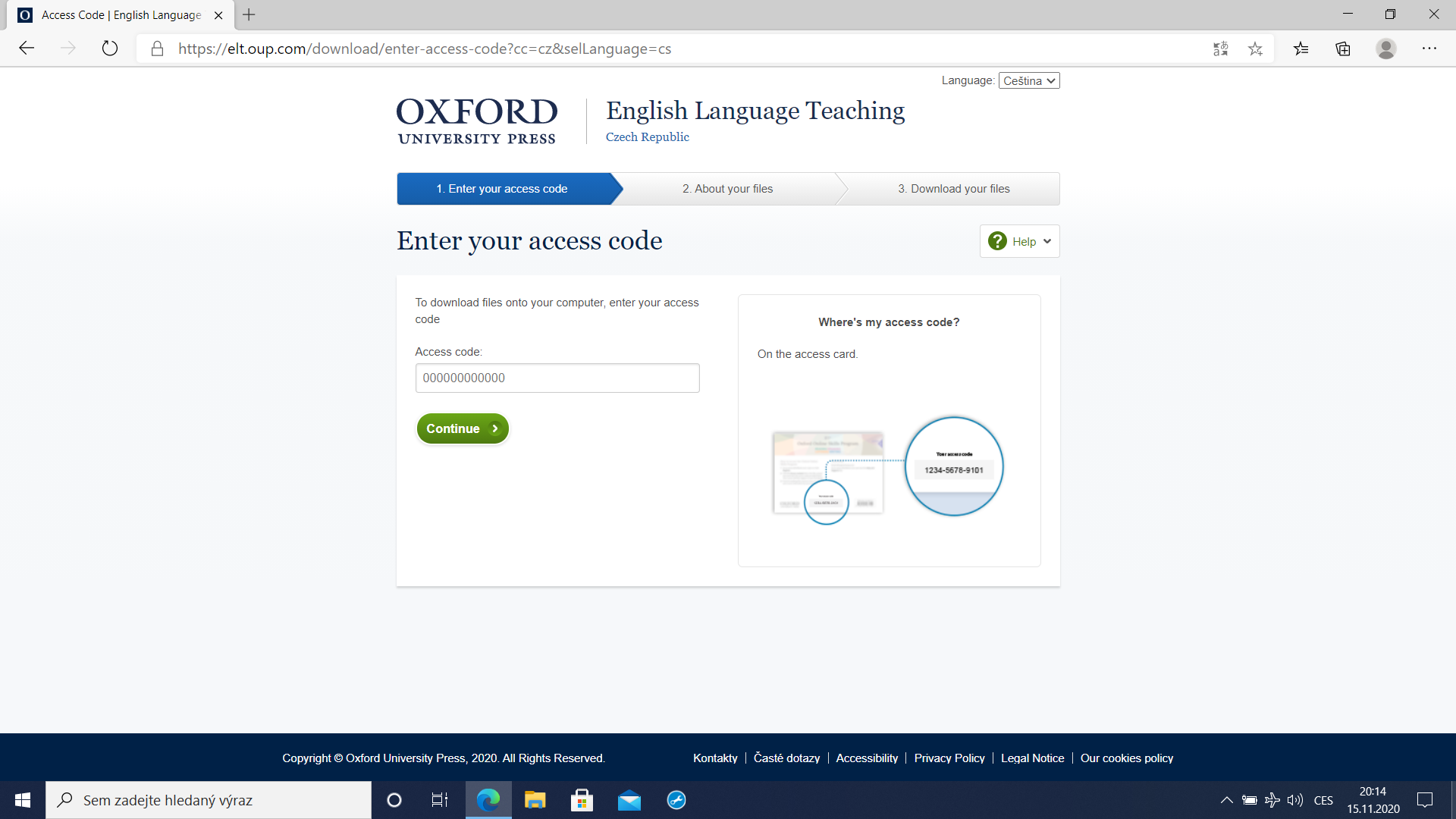 Zadejte Váš email (nemusíte se bát, že Vám budou chodit spamy)Zaškrtněte „I have read and accept …“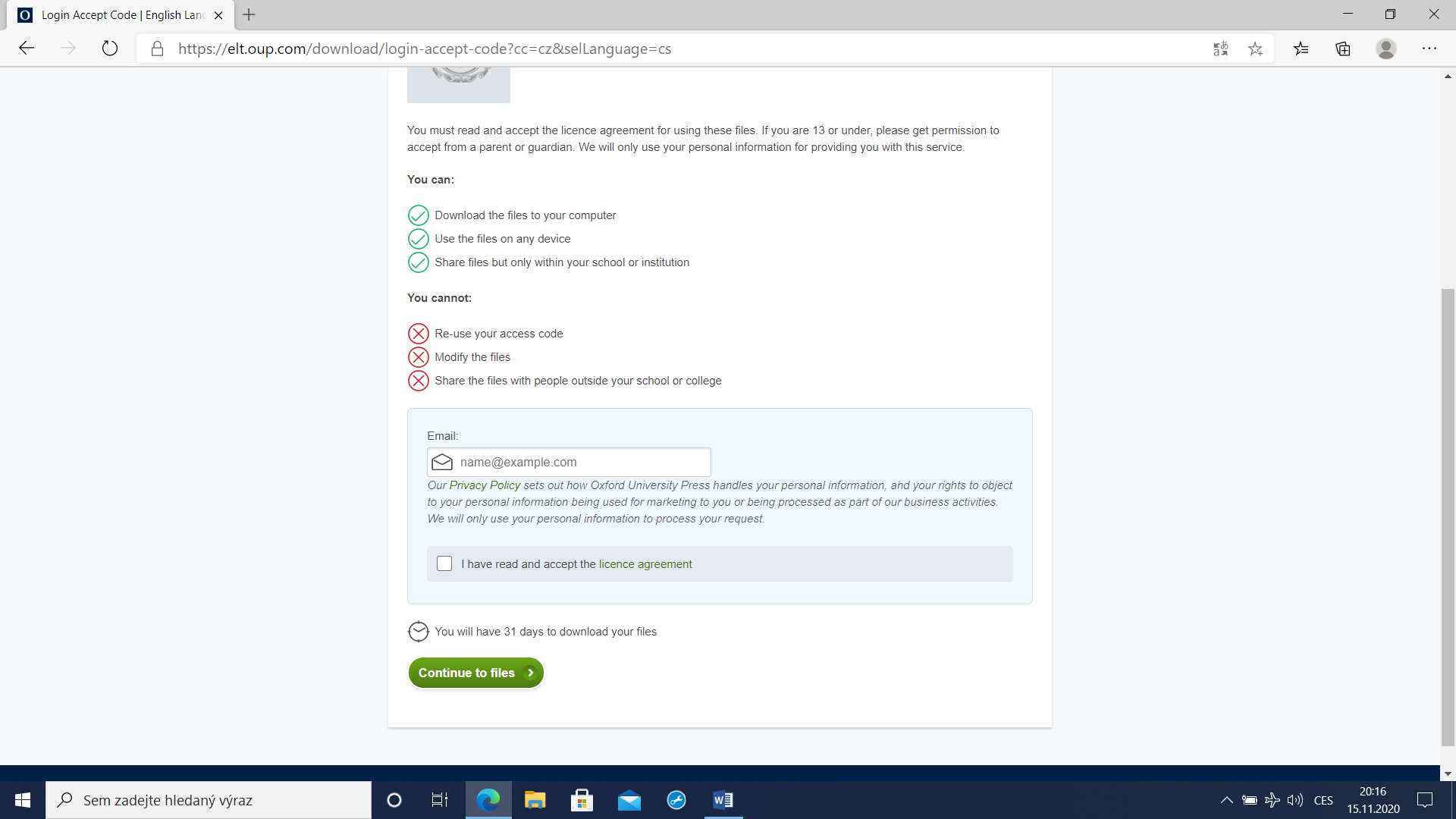 Klikněte na „Continue to files“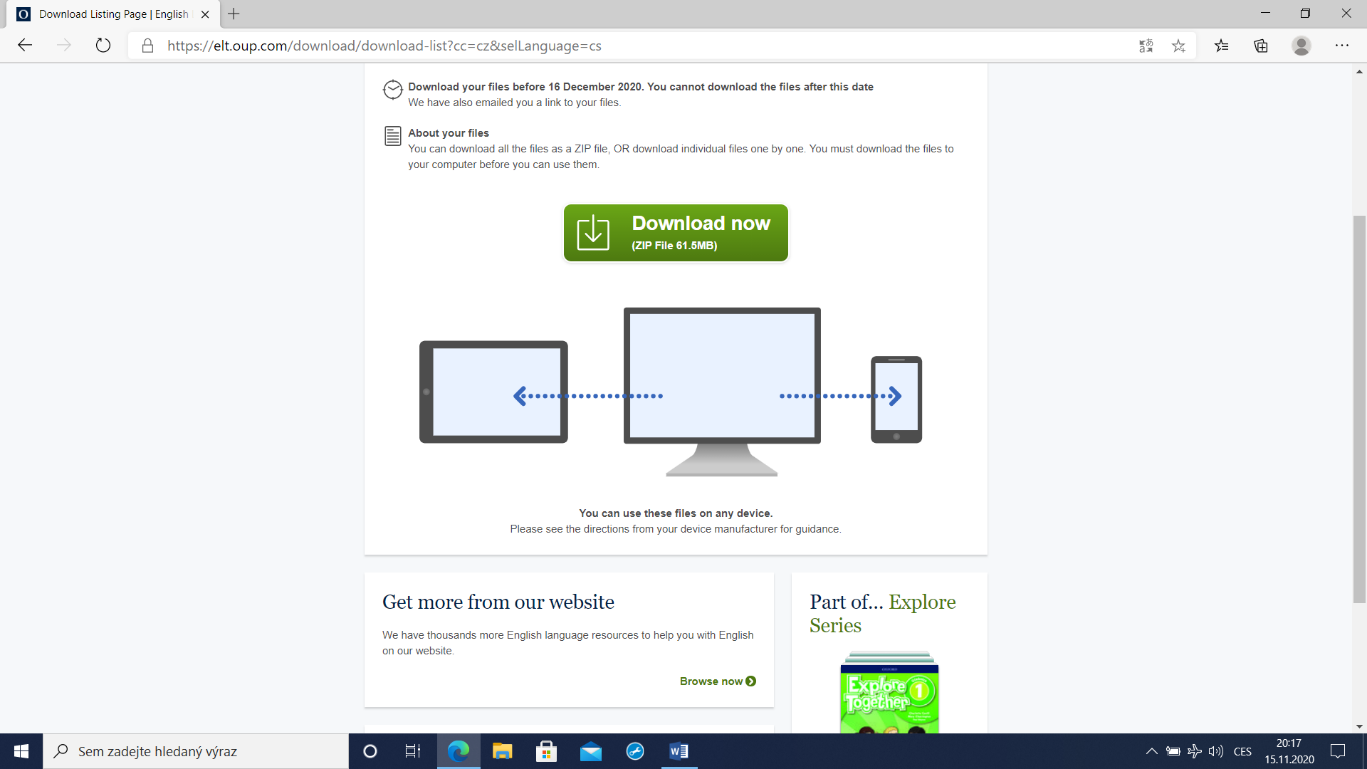 Klikněte na Download now.Soubory se Vám uloží do počítače.Pokud se Vám podaří soubory smazat, tak prosím kontaktujte učitele angličtiny Vašeho dítěte. Děkujeme za spolupráci! 